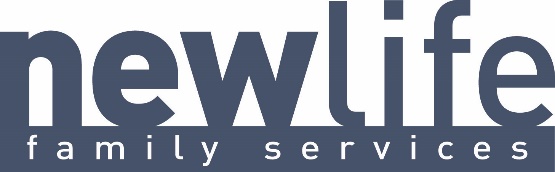 Student Advisory Board 2020 ScheduleMonday, January 13th, 6:00-8:00pmTopic: Introduction New Life Family Services Saturday, February 1st, 7pm    Event: Laugh for Life event with Justin Flom at Grace Church in Eden Prairie  Monday, February 10th, 6:00 – 8:00pmTopic: Marketing Monday, March 9th, 6:00 – 8:00pmTopic: Adoption Monday, April 13th, 6:00 – 8:00pmTopic: STDs  April/May (Date and Time TBD)Live Ultrasound Preparation & PresentationsMonday, May 11th, 6:00 – 8:00pm Topic: Post Abortion Support and Wrap Up June (Date and Time TBD)Event: Walk for Life event *Dinner provided at each monthly meeting. 